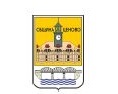 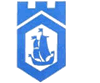 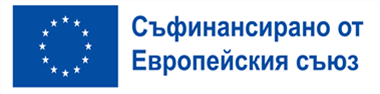 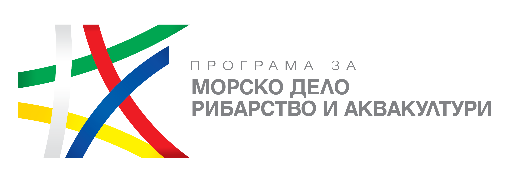 ПОКАНА ЗА СРЕЩА ОБЩИНА СВИЩОВ И ОБЩИНА ЦЕНОВО КАНЯТпредставители на стопанския сектор – рибарски, аквакултурни, туристически и други изразяващи местната идентичност на територията общности и нестопанския сектор за участие в среща за формиране на местно партньорство за подготовка и реализация на проект за създаване на Места инициативна рибарска група (МИРГ), с включване на всички населени места на територията на община Свищов и община Ценово.Проектните дейности ще се реализират по процедура чрез подбор на проекти BG14MFPR001-3.001 „Изграждане на капацитет и подготвителни действия в подкрепа на разработването и бъдещото изпълнение на стратегиите за Водено от общностите местно развитие” за предоставяне на безвъзмездна финансова помощ по  програма за морско дело, рибарство и аквакултури 2021-2027, финансирана  от европейския фонд за морско дело, рибарство и аквакултури.Целта на процедурата е подготовка на местните общности за прилагане на подхода Водено от общностите местно развитие през Програмен период 2021 – 2027 г., насочена към:Подпомагане на процеса по създаване на местни инициативни рибарски групи (МИРГ) на териториите на прилагане на подхода Водено от общностите местно развитие (ВОМР);Подкрепа за придобиване на умения и създаване на капацитет за функциониране на такива групи на местно ниво;Подпомагане на процеса за подготовка на стратегии за местно развитие, финансирани от ЕФМДРА;Насърчаване на включването на местното население в разработването и бъдещото прилагане на Стратегиите за Водено от общностите местно развитие;Подкрепа за информиране на местното население относно възможността за финансиране на стратегиите.Срещата ще се състои на 10.01.2024 г. (сряда) от 13:30 ч. в заседателната зала на община Свищов.Очакваме ви! Бъдете активни!